Arizona Career and Technical Education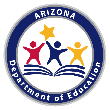 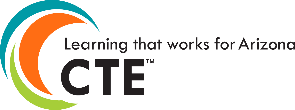 Local Advisory Committee Membership GuideWhat is an Advisory Committee?Advisory committees promote greater cooperation between career and technical education and business / industry.They’re made up primarily of private-sector members who volunteer their time, talent, and knowledge to support and strengthen career and technical education programs.Advisory committees have three major roles:To adviseTo assistTo support and advocate for career and technical educationAn important service that committee members provide is to assist faculty in identifying job specific skills so that instruction will better reflect business / industry and further strengthen career and technical education.Thank YouThank you for volunteering your time and energy to assist Arizona Career and Technical Education (CTE) and to serve on a Local Advisory Committee.One of the most common characteristics of “quality programs” is their close tie to business and industry as well as the community.This guide attempts to answer frequently asked questions pertaining to advisory committees.The Importance“Schools and businesses that work together not only reinforce the importance of business-education partnerships, but also the need for everyone to work toward a common goal:  building a better community.” –Techniques (Association for Career and Technical Education“Occupational training must be of high quality for Arizonans to compete in the international marketplace. Using the advice of experts to keep occupational programs delivering the latest in technology processes and systems is good for students, employers, and the economy.” – U.S. News & World ReportHow Does This Benefit My Business?As the workplace increasingly becomes more technological, complex, and competitive, well-trained workers have become difficult to find.Advisory committee membership provides:Direct access to skilled potential employeesOpportunities to influence training of the current and future workforceA setting to develop networking relationships with professionals in your respective fieldWhat Are My Responsibilities?Committee members work to strengthen and modernize the CTE program. It is important that members:Attend/participate in meetingsSuggest/develop agenda itemsHelp determine priorities and ways to achieve themAccept/carry out assignmentsWhat Are the Functions of an Advisory Committee?Committees develop a program of work based on the needs of the program and the requirements of the business community. There are eight major areas committees may consider assisting with:Community RelationsCurriculumCommunity ResourcesRecruitmentCareer and Technical Student Organizations (CTSO)Job PlacementStaff DevelopmentProgram ReviewOn average, advisory committees meet twice a year.Advisory committees are effective when all those involved, instructors, administrators, and committee members, work cooperatively to enhance and improve the program.